«Мой волшебный детский сад»Рано утром, припевая,Мы шагаем в садик с мамой.На звон нажимаем,На вопросик отвечаем:«Круглый, твердый, грецкий?»-Вымолвил с утра дворецкий.Лоб поморщив, потерев,Прокричали мы: «Орех!»Распахнулися ворота,Нас поймали хороводы.В танце маму закружили,А потом и поводили:Обняли, поцеловали,Дверь на ключик закрывали.Тут-то всё и началось,Закружилось, понеслось!С воспитательницей нашейЗа руки покрепче взявшись,Как ракеты мы с рывка,Стартанули в облака.Вот небесный миролётНас на юг уже несет!«Кремль виден!»-мы туда.Вот столица! Красота!Храм Христа тут золотой,Вот и башня со звездой!И эскиз зарисовав,Оказались мы в горах.Снежный вышел к нам баран. Вьюнорогий с ним архар.За орлом, взлетевшим ввысь,На вершину взобрались.Здесь воздушный миролётВ путь домой уже нас ждет.Пролетев мильон полей,Сосчитав всех журавлей,До Подвязья мы добрались,По канату вниз спускались.Оказались у дверейИ к шеф-повару скорей!Мы на супер - кухне детскойСделали обед немецкий,А вчера был русский,Ну а завтра прусский.Ведь мы старшие в садуОтвечаем за еду.Малышей мы спать уложим,Мысли в полоски разложим,Сами часик отдохнем,Вечерком домой пойдем,Мы с рисунками МосквыИ с цветами той горы.Ну а завтра, нам сказалиБудем раздавать медалиМы на играх Олимпийских,Долетев до гор Альпийских.Только тсссс. Молчок!А то у мамы будет шок!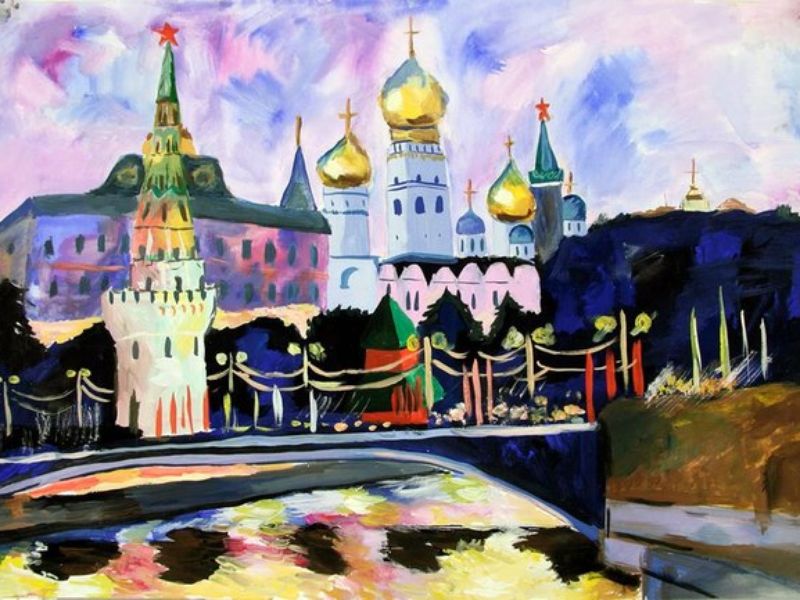 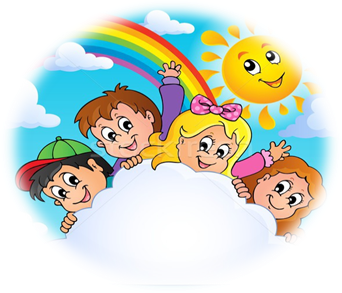 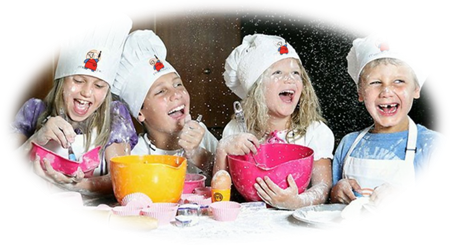 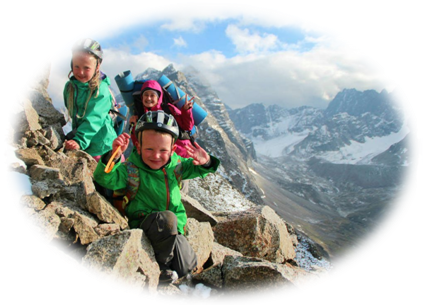 